INDICAÇÃO Nº 643/2014Sugere ao Poder Executivo Municipal que seja realizado uma ação de Força Tarefa no bairro Pq. Planalto.Excelentíssimo Senhor Prefeito Municipal, Nos termos do Art. 108 do Regimento Interno desta Casa de Leis, dirijo-me a Vossa Excelência para sugerir que, por intermédio do Setor competente, promova uma ação de Força Tarefa no bairro Pq. Planalto.Justificativa:Moradores procuraram este vereador e relataram que diversos pontos do bairro estão tomados pelo mato e entulho. O passeio publico próximo ao posto de saúde esta danificado por causa das raízes das arvores, o que compromete a passagem dos pedestres.Outro fato é a proliferação de pragas peçonhentas colocando em risco a saúde da população. Solicitaram que este vereador intermediasse junto ao governo o pedido de limpeza, roçagem e melhorias em diversos pontos do bairro.Plenário “Dr. Tancredo Neves”, em 12 de Fevereiro de 2014.ALEX ‘BACKER’-Vereador-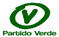 